School Holidays session 2019/20AugustMonday 12 August 2019 (Return date for Teachers)Tuesday 13 August 2019  (In-Service day)Wednesday 14 August 2019 (Return date for Pupils)September WeekendFriday 27 September 2019 Monday 30 September 2019 OctoberFriday 11 October 2019 (In-Service day)Monday 14 to Friday 18 October 2019 (October Week)November Friday 29 November 2019 (In-Service day)December - Christmas and New Year Schools close at 2.30pm on Thursday 19 December 2019January Schools return on Monday 6 January 2020 February Mid-term breakFriday 07 February 2020 (In-Service day)Monday 10 February 2020 Tuesday 11 February 2020 Wednesday 12 February 2019 (In-Service day)April - Spring Holiday (Easter)Schools close at 2.30pm on Friday 03 April 2020Good Friday 10 April 2020Easter Monday 13 April 2020 Schools return on Monday 20 April 2020May Friday 8 May 2020 (May holiday)Monday 11 May 2020 (In-Service day)Friday 22 and Monday 25 May 2020 (May Weekend)JuneSchools close at 1pm on Wednesday 24 June 2020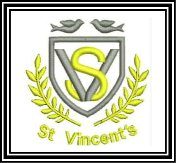 The holiday lists for next year are printed on the back of this sheet, please note the change to the First May holiday.  It is no longer a Monday but has been changed to Friday 8th May with a school in-service on Monday 11th May. This has been done by central government to commemorate V.E. Day.Also note the two extra in-service days this year ( 7 in total).Thank you to all staff pupils and parents for their support and enthusiasm this year. I hope everyone has a great summer break and that the weather proves kind to us once again. And…..If you happen to be out in town pop into Princes Square and say hello to ‘Our Vinnie’.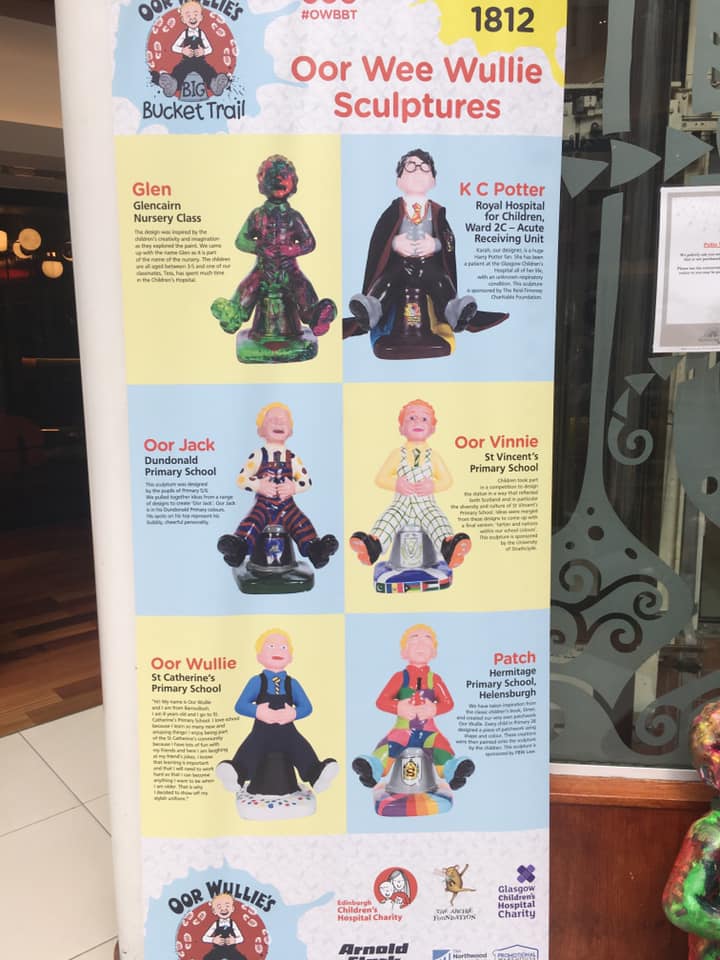 Enjoy the summerBest wishesB TraceyDHT (Acting HT)